XV EDITAL MECENAS DO CEARÁDOCUMENTO II - DECLARAÇÃO DE ACEITAÇÃO AO INCENTIVODADOS DO CONTRIBUINTE INCENTIVADORRazão Social:_____________________________________________________________CNPJ Nº: ___________________________________Inscrição Estadual Nº __________________________Nome do Representante da Empresa:__________________________________________Telefone para contato:______________________________________________________Vem pela presente declarar que pretende incentivar a execução do projeto cultural denominado ________________________________________________, proposto por ____________________________________________, aprovado pela Comissão Estadual de Incentivo à Cultura – CEIC, em conformidade com o número de inscrição nº ________________.O incentivo será a título da modalidade _____________________, no montante de R$ __________ (___________________) limitado a 2% (dois por cento) do ICMS a recolher mensalmente.__________________, ____ de _____________ de ______._________________________________________Assinatura do Representante da Empresa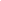 